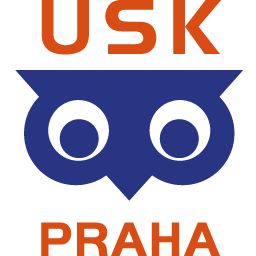 Tréninková skupina Dorost – skupina T – cíle 2019 Co chci dosáhnout a co pro to udělám Tréninková skupina Dorost – skupina T – cíle 2019 Co chci dosáhnout a co pro to udělám Tréninková skupina Dorost – skupina T – cíle 2019 Co chci dosáhnout a co pro to udělám Jméno:Jméno:Telefon:Email, případně další kontakt:Chci dál trénovat v  kategorii „T“ a tím pádem:Chci dál trénovat v  kategorii „T“ a tím pádem:Chci dál trénovat v  kategorii „T“ a tím pádem:Chci dál trénovat v  kategorii „T“ a tím pádem:zaujala mě vize tréninkové skupiny, chci být její součástí a dělat orienťák v kombinaci s běžkama jako svůj sport č. 1jsem připravený/á na sobě makat, dělat to pořádně a obětovat tomu odpovídající čas a úsilílíbí se mi trénovat v partě a chápu, že stejně jako ostatní podporují mě, bud i já pomáhat ostatním budu chodit na středeční a čtvrteční tréninky + k tomu v úterý běhat atletický trénink. Kdyby mi to časově nevycházelo, domluvím si s Vaškem náhradní schémabudu jezdit na všechny hlavní akce podle ročního plánu a přizpůsobím si podle toho ostatní zájmy a povinnostibudu sledovat oddílový web a včas se přihlásím na všechny závody a akce podle plánu a domluvím si na ně dopravupokud na některý z  tréninků nebudu moct přijít nebo se zúčastnit některé z hlavních akcí, dám Vaškovi dopředu vědět důvod; chápu, že musí mít přehled o tom, co se mnou jezajistím si pro trénink potřebné vybavenívšechny závody a rozvojové tréninky v orienťáku budu s GPS záznamem a  vlastním hodnocením publikovat na oddílovém archivu; budu kontrolovat a číst, komentáře, co mi k mým mapám píšou trenéři a ostatní; budu sledovat i mapy a ostatních a komentovat jebudu si evidovat svůj trénink podle domluveného systémuvážím si toho, že oddíl podporuje akce pro „T“ (jako třeba Tiomila) a jsem připravený ukázat, že si podporu zasloužímchápu, že pravidla jsou důležitá, aby nám skupina fungovala, ale i to, že nemá smysl na nich dogmaticky trvat v úplně všech situacích; vím, že jakákoliv věc se dá domluvit a rozumně vyřešit, ale je musím s ní včas přijít a řešit ji; cokoliv bude potřeba domluvit, budu s Vaškem a ostatními trenéry řešit napřímoDOTAZNÍK:Můj týdenní tréninkový režim aktuálně vypadá takto (napište všechny sportovní aktivity, které během týdne pravidelně provádíte a s kým – např.  Úterý: 16-18 atletický trénink AC Slavia Praha)Pondělí:Úterý:Středa: Čtvrtek:Pátek:Kam se chci příští rok posunout, jaký je CÍL mého tréninku:Co konkrétně udělám, abych toho dosáhl (v čem budu pokračovat, co budu dělat jinak)Jak přesně poznám, že jsem cíle dosáhl:Chci k tomu něco dalšího vzkázat nebo poznamenat?zaujala mě vize tréninkové skupiny, chci být její součástí a dělat orienťák v kombinaci s běžkama jako svůj sport č. 1jsem připravený/á na sobě makat, dělat to pořádně a obětovat tomu odpovídající čas a úsilílíbí se mi trénovat v partě a chápu, že stejně jako ostatní podporují mě, bud i já pomáhat ostatním budu chodit na středeční a čtvrteční tréninky + k tomu v úterý běhat atletický trénink. Kdyby mi to časově nevycházelo, domluvím si s Vaškem náhradní schémabudu jezdit na všechny hlavní akce podle ročního plánu a přizpůsobím si podle toho ostatní zájmy a povinnostibudu sledovat oddílový web a včas se přihlásím na všechny závody a akce podle plánu a domluvím si na ně dopravupokud na některý z  tréninků nebudu moct přijít nebo se zúčastnit některé z hlavních akcí, dám Vaškovi dopředu vědět důvod; chápu, že musí mít přehled o tom, co se mnou jezajistím si pro trénink potřebné vybavenívšechny závody a rozvojové tréninky v orienťáku budu s GPS záznamem a  vlastním hodnocením publikovat na oddílovém archivu; budu kontrolovat a číst, komentáře, co mi k mým mapám píšou trenéři a ostatní; budu sledovat i mapy a ostatních a komentovat jebudu si evidovat svůj trénink podle domluveného systémuvážím si toho, že oddíl podporuje akce pro „T“ (jako třeba Tiomila) a jsem připravený ukázat, že si podporu zasloužímchápu, že pravidla jsou důležitá, aby nám skupina fungovala, ale i to, že nemá smysl na nich dogmaticky trvat v úplně všech situacích; vím, že jakákoliv věc se dá domluvit a rozumně vyřešit, ale je musím s ní včas přijít a řešit ji; cokoliv bude potřeba domluvit, budu s Vaškem a ostatními trenéry řešit napřímoDOTAZNÍK:Můj týdenní tréninkový režim aktuálně vypadá takto (napište všechny sportovní aktivity, které během týdne pravidelně provádíte a s kým – např.  Úterý: 16-18 atletický trénink AC Slavia Praha)Pondělí:Úterý:Středa: Čtvrtek:Pátek:Kam se chci příští rok posunout, jaký je CÍL mého tréninku:Co konkrétně udělám, abych toho dosáhl (v čem budu pokračovat, co budu dělat jinak)Jak přesně poznám, že jsem cíle dosáhl:Chci k tomu něco dalšího vzkázat nebo poznamenat?zaujala mě vize tréninkové skupiny, chci být její součástí a dělat orienťák v kombinaci s běžkama jako svůj sport č. 1jsem připravený/á na sobě makat, dělat to pořádně a obětovat tomu odpovídající čas a úsilílíbí se mi trénovat v partě a chápu, že stejně jako ostatní podporují mě, bud i já pomáhat ostatním budu chodit na středeční a čtvrteční tréninky + k tomu v úterý běhat atletický trénink. Kdyby mi to časově nevycházelo, domluvím si s Vaškem náhradní schémabudu jezdit na všechny hlavní akce podle ročního plánu a přizpůsobím si podle toho ostatní zájmy a povinnostibudu sledovat oddílový web a včas se přihlásím na všechny závody a akce podle plánu a domluvím si na ně dopravupokud na některý z  tréninků nebudu moct přijít nebo se zúčastnit některé z hlavních akcí, dám Vaškovi dopředu vědět důvod; chápu, že musí mít přehled o tom, co se mnou jezajistím si pro trénink potřebné vybavenívšechny závody a rozvojové tréninky v orienťáku budu s GPS záznamem a  vlastním hodnocením publikovat na oddílovém archivu; budu kontrolovat a číst, komentáře, co mi k mým mapám píšou trenéři a ostatní; budu sledovat i mapy a ostatních a komentovat jebudu si evidovat svůj trénink podle domluveného systémuvážím si toho, že oddíl podporuje akce pro „T“ (jako třeba Tiomila) a jsem připravený ukázat, že si podporu zasloužímchápu, že pravidla jsou důležitá, aby nám skupina fungovala, ale i to, že nemá smysl na nich dogmaticky trvat v úplně všech situacích; vím, že jakákoliv věc se dá domluvit a rozumně vyřešit, ale je musím s ní včas přijít a řešit ji; cokoliv bude potřeba domluvit, budu s Vaškem a ostatními trenéry řešit napřímoDOTAZNÍK:Můj týdenní tréninkový režim aktuálně vypadá takto (napište všechny sportovní aktivity, které během týdne pravidelně provádíte a s kým – např.  Úterý: 16-18 atletický trénink AC Slavia Praha)Pondělí:Úterý:Středa: Čtvrtek:Pátek:Kam se chci příští rok posunout, jaký je CÍL mého tréninku:Co konkrétně udělám, abych toho dosáhl (v čem budu pokračovat, co budu dělat jinak)Jak přesně poznám, že jsem cíle dosáhl:Chci k tomu něco dalšího vzkázat nebo poznamenat?zaujala mě vize tréninkové skupiny, chci být její součástí a dělat orienťák v kombinaci s běžkama jako svůj sport č. 1jsem připravený/á na sobě makat, dělat to pořádně a obětovat tomu odpovídající čas a úsilílíbí se mi trénovat v partě a chápu, že stejně jako ostatní podporují mě, bud i já pomáhat ostatním budu chodit na středeční a čtvrteční tréninky + k tomu v úterý běhat atletický trénink. Kdyby mi to časově nevycházelo, domluvím si s Vaškem náhradní schémabudu jezdit na všechny hlavní akce podle ročního plánu a přizpůsobím si podle toho ostatní zájmy a povinnostibudu sledovat oddílový web a včas se přihlásím na všechny závody a akce podle plánu a domluvím si na ně dopravupokud na některý z  tréninků nebudu moct přijít nebo se zúčastnit některé z hlavních akcí, dám Vaškovi dopředu vědět důvod; chápu, že musí mít přehled o tom, co se mnou jezajistím si pro trénink potřebné vybavenívšechny závody a rozvojové tréninky v orienťáku budu s GPS záznamem a  vlastním hodnocením publikovat na oddílovém archivu; budu kontrolovat a číst, komentáře, co mi k mým mapám píšou trenéři a ostatní; budu sledovat i mapy a ostatních a komentovat jebudu si evidovat svůj trénink podle domluveného systémuvážím si toho, že oddíl podporuje akce pro „T“ (jako třeba Tiomila) a jsem připravený ukázat, že si podporu zasloužímchápu, že pravidla jsou důležitá, aby nám skupina fungovala, ale i to, že nemá smysl na nich dogmaticky trvat v úplně všech situacích; vím, že jakákoliv věc se dá domluvit a rozumně vyřešit, ale je musím s ní včas přijít a řešit ji; cokoliv bude potřeba domluvit, budu s Vaškem a ostatními trenéry řešit napřímoDOTAZNÍK:Můj týdenní tréninkový režim aktuálně vypadá takto (napište všechny sportovní aktivity, které během týdne pravidelně provádíte a s kým – např.  Úterý: 16-18 atletický trénink AC Slavia Praha)Pondělí:Úterý:Středa: Čtvrtek:Pátek:Kam se chci příští rok posunout, jaký je CÍL mého tréninku:Co konkrétně udělám, abych toho dosáhl (v čem budu pokračovat, co budu dělat jinak)Jak přesně poznám, že jsem cíle dosáhl:Chci k tomu něco dalšího vzkázat nebo poznamenat?